Заключение об оценке регулирующего воздействияна проект постановленияадминистрации муниципального района «Читинский район»«Об утверждении Порядка предоставления субсидий начинающим субъектам малого и среднего предпринимательства на возмещение части затрат, возникающих в связи с производством (реализацией) товаров, выполнением работ, оказанием услуг»Управлением экономики и имущества администрации муниципального района «Читинский район» в соответствии с разделом 3 порядка проведения экспертизы, действующего НПА, затрагивающих вопросы осуществления предпринимательской и инвестиционной деятельности, утвержденного постановлением администрации муниципального района «Читинский район» от 27 декабря 2019 года № 62-НПА, рассмотрен проект постановления администрации муниципального района «Читинский район» «Об утверждении Порядка предоставления субсидий начинающим субъектам малого и среднего предпринимательства на возмещение части затрат, возникающих в связи с производством (реализацией) товаров, выполнением работ, оказанием услуг».Разработчиком проекта постановления является отдел экономики и развития предпринимательства администрации муниципального района «Читинский район».В рамках проведения оценки регулирующего воздействия проекта постановления Управлением экономики и имущества администрации муниципального района «Читинский район» были проведены публичные консультации с 14 октября 2020 года по 11 ноября 2020 года, по результатам которых от Уполномоченного по защите прав предпринимателей в Забайкальском крае 10 ноября 2020 года поступило замечание.Уполномоченный по защите прав предпринимателей в Забайкальском крае при анализе проекта постановления установил, что согласно пункту 1.4. Порядка предоставление субсидий осуществляется заявкам, которым присвоено 300 и более баллов. Размер предоставляемой субсидии участникамконкурсного отбора определяется от 60 до 100% от предельного размера субсидии, но не более размера, указанного участником в заявке. При этом Порядком понятие «предельный размер субсидии» не определено. Установленные пунктом 3.12. критерии отбора заявок на получение субсидии с баллами позволят набрать максимальное возможное количество баллов для получения 100% размера субсидии только организациям и индивидуальным предпринимателям, имеющим большую материально-техническую базу, несоизмеримую с начинающими предпринимателями. Таким образом, полагаем, что установленные критерии не приведут к заявленным целям принятия порядка. Приложением № 2 к порядку предусмотрены условия Соглашения о предоставлении субсидии начинающим субъектам малого и среднего предпринимательства на возмещение части затрат, возникающих в связи с производством (реализацией) товаров, выполнением работ, оказанием услуг. В соответствии с пунктом 2.2.1. Соглашения заявитель обязуется выполнить показатели результативности использования субсидий, при этом ни Порядком, ни соглашением не определены указанные показатели, значимость показателя и т.д.Постановление администрации муниципального района «Читинский район» «Об утверждении Порядка предоставления субсидий начинающим субъектам малого и среднего предпринимательства на возмещение части затрат, возникающих в связи с производством (реализацией) товаров, выполнения работ, оказанием услуг» (далее – Постановление) подготовлено в целях приведения в соответствие:- со статьей 78 Бюджетного кодекса Российской Федерации;- статьей 17 Федерального закона от 24 июля 2007 года № 209-ФЗ «О развитии малого и среднего предпринимательства в Российской Федерации»;- пунктом 33 части 1 статьи 16 Федерального закона от 6 октября 2003 года № 131-ФЗ «Об общих принципах организации местного самоуправления в Российской Федерации», в целях содействия развитию субъектов малого и среднего предпринимательства на территории муниципального района «Читинский район» Забайкальского края;- уставом муниципального района «Читинский район».Целью проекта постановления является повышение качества исполнения результатов предоставления муниципальной услуги.Проект постановления администрации муниципального района «Читинский район» не содержит положения, устанавливающие ранее не предусмотренные законодательством и иными нормативными правовыми актами обязанности, запреты и ограничения для юридических лиц в сфере предпринимательской деятельности или способствующие их установлению, а также положения, приводящие к возникновению ранее не предусмотренных законодательством и иными нормативными правовыми актами расходов субъектов предпринимательской деятельности.Разработчику проекта постановления с учетом замечаний Уполномоченного по правам предпринимателей в Забайкальском крае необходимо изменить пункт 3.6 Порядка «Конкурсный отбор субъектов МСП на предоставление субсидии»; скорректировать пункт 3.12 Порядка «Критерии отбора заявок на получение субсидии»; внести изменения в Соглашение о предоставлении субсидии начинающим субъектам малого и среднего предпринимательства в целях возмещения части затрат, возникающих в связи с производством (реализацией) товаров, выполнением работ, оказанием услуг (добавить приложение №2 «План реализации проекта»).Начальник Управления экономикии имущества администрациимуниципального района«Читинский район»                                                                       А.А.Маркевичисп.: Бутина Евгения Андреевна (3022) 35-67-61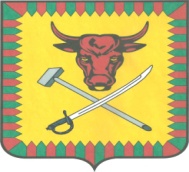 АДМИНИСТРАЦИЯМуниципального района«Читинский район»672002   г. Чита, ул. Ленина, 157
 тел. 32-00-91, факс 35-43-28E-mail: adm320091@yandex.ruСайт: читинск.забайкальскийкрай.рфИНН 7524000811 КПП 752401001ОГРН 1027500847934от «18»ноября 2020 г. № 9